DensitatEntra a: https://phet.colorado.edu/sims/density-and-buoyancy/density_en.htmlEl simulador permet estudiar la flotabilitat de diferents objectes en aigua (d=1 kg/L)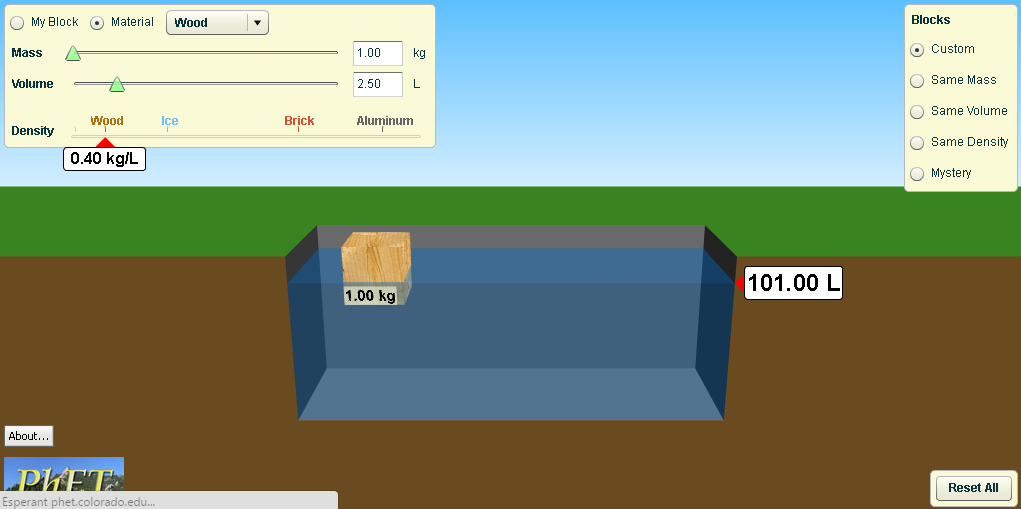 Activitat 1:   (Custom)Poseu un tros de fusta a l’aigua. Observeu-ne la densitat i fixeu-vos que sura.Fixeu-vos que si augmenta la massa o el volum la fusta continua surant igual.Repetiu l’experiència amb el gel, els totxos i l’alumini i jugueu amb la massa i el volum.Poseu aquí el valor de la densitat dels quatre materials en unitats de kg/LSeleccioneu ara un material vostre (My Block) i jugueu amb la massa i el volum. Poseu un valor de la densitat de 0,99 kg/L. Sura però com? I, si el poseu al fons de la piscina, què li passa?Poseu un valor de la densitat de 1,01 kg/L. Sura a  l’aigua? Què passa si el deixem a la superfície de l’aiguaObserva com sura l’objecte en aigua segons la seva densitat i fes ne un esquema per cada cas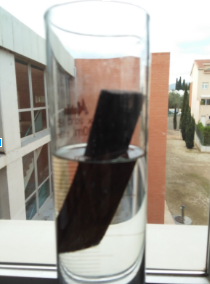 Un objecte de fusta sura a l’aigua tal com mostra la fotografia.Quina creus que serà la seva densitat aproximada?Activitat 2: masses igualsCalcula la densitat dels diferents objectes*COMPTE: per mesurar el volum cal que enfonseu el cos del tot  dins de l’aigua Activitat 3: volums igualsCalcula la densitat dels diferents objectesQuins suren a l’aigua?Si els deixes el fons, quin puja més ràpid? Per què?Quins s’enfonsen a l’aigua?Si els deixes a la superfície de l’aigua quin s’enfonsa més ràpid? Per què?Activitat 4: densitats igualsFixa’t que els quatre objectes suren de la mateixa manera i calcula la densitat del material de que estan fets.Activitat 5: Problema (Mistery)Determina massa, volum i densitat dels diferents objectes i identifica de quin material estan fets.FustaGelTotxosAlumini0,1 kg/L0,3 kg/L0,5 kg/L0,7 kg/L0,9 kg/LGrocBlauVerdroigMassaVolumdensitatGrocBlauVerdroigMassaVolumdensitatABCDEMassaVolumdensitatmaterial